  MADONAS NOVADA PAŠVALDĪBA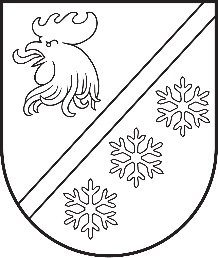 Reģ. Nr. 90000054572Saieta laukums 1, Madona, Madonas novads, LV-4801 t. 64860090, e-pasts: pasts@madona.lv ___________________________________________________________________________MADONAS NOVADA PAŠVALDĪBAS DOMESLĒMUMSMadonā2024. gada 29. februārī						        	     		        Nr. 81								                  (protokols Nr. 4, 22. p.)Par Madonas novada pašvaldības saistošo noteikumi Nr. 4 “Mājas (istabas) dzīvnieku turēšanas un izķeršanas noteikumi Madonas novadā” apstiprināšanu     	Dzīvnieku aizsardzības likuma 8.panta trešā daļa nosaka, ka saskaņā ar pašvaldības saistošajiem noteikumiem un normatīvajiem aktiem, kas reglamentē dzīvnieku labturības jomu, vietējā pašvaldība organizē klaiņojošu vai bezpalīdzīgā stāvoklī nonākušu dzīvnieku izķeršanu un, ja nepieciešams, nogalināšanu.     	Dzīvnieku aizsardzības likuma 8.panta ceturtā daļa nosaka, ka saskaņā ar pašvaldības saistošajiem noteikumiem vietējā pašvaldība var atļaut pilsētā vai lauku apdzīvotā vietā dzīvojamo māju tuvumā turēt sterilizētu bezsaimnieka kaķi, ja tiek nodrošināta tā labturība un apzīmēšana.     	Veterinārmedicīnas likuma 21.3 panta pirmā daļa nosaka, ka pašvaldība nodrošina normatīvajos aktos par mājas (istabas) dzīvnieku reģistrācijas kārtību noteikto suņa apzīmēšanas un reģistrācijas prasību izpildes uzraudzību un kontroli attiecīgajā administratīvajā teritorijā.     	Veterinārmedicīnas likuma 21.3 panta trešā daļa nosaka, ka pašvaldība saistošajos noteikumos nosaka institūciju, kas ir pilnvarota pašvaldības vārdā veikt šā panta pirmajā daļā noteikto uzraudzību un kontroli, kā arī ir tiesīga izdot šā panta otrajā daļā minētos administratīvos aktus.     	Ministru kabineta 2006.gada 4.aprīļa noteikumu Nr. 266 „Labturības prasības mājas (istabas) dzīvnieku turēšanai, tirdzniecībai un demonstrēšanai publiskās izstādēs, kā arī suņa apmācībai” 13.punkts nosaka, ka pilsētās un ciemos ārpus norobežotās teritorijas suns bez pavadas var atrasties zaļajā zonā un mežā (izņemot vietējo pašvaldību noteiktās vietas, kur saskaņā ar vietējo pašvaldību saistošajiem noteikumiem tas ir aizliegts) pastaigas laikā īpašnieka vai turētāja uzraudzībā un redzeslokā tādā attālumā, kādā īpašnieks vai turētājs spēj kontrolēt dzīvnieka rīcību.     	Ministru kabineta 2012. gada 2. oktobra noteikumu Nr. 678 "Klaiņojošu suņu un kaķu izķeršanas prasības" 16. punkts nosaka, ka dzīvnieka īpašnieks saskaņā ar vietējās pašvaldības saistošajiem noteikumiem vai līgumu un dzīvnieku patversmes cenrādi sedz izmaksas, kas saistītas ar dzīvnieka noķeršanu, izmitināšanu un aprūpi.     	Laikā no 2024. gada 17.janvāra līdz 2024. gada 31. janvārim sabiedrības viedokļa noskaidrošanai saistošo noteikumu projekts tika ievietots pašvaldības mājas lapā. Neviens priekšlikums netika saņemts.      	Pašvaldību likuma 10. panta pirmās daļas 1. punktā noteikts, ka tikai domes kompetencē ir izdot saistošos noteikumus.     	Pašvaldību likuma 44. panta pirmajā daļā noteikts, ka dome atbilstoši likumā vai Ministru kabineta noteikumos ietvertam pilnvarojumam izdod saistošos noteikumus.       	Pašvaldību likuma 45. panta otrās daļas 5. punktā noteikts, ka dome ir tiesīga paredzēt administratīvos sodus par saistošo noteikumu pārkāpšanu, ja likumos nav noteikts citādi, jautājumos par mājas (istabas) dzīvnieku labturību.Pašvaldību likuma 47. panta otrajā daļā paredzēts, ka dome triju darbdienu laikā pēc parakstīšanas rakstveidā nosūta atzinuma sniegšanai Vides aizsardzības un reģionālās attīstības ministrijai šā likuma 45. pantā minētos saistošos noteikumus.Pašvaldību likuma 47. panta ceturtajā daļā paredzēts, ja Vides aizsardzības un reģionālās attīstības ministrijas atzinumā nav izteikti iebildumi pret saistošo noteikumu tiesiskumu, pašvaldība triju darbdienu laikā pēc atzinuma saņemšanas nosūta saistošos noteikumus un to paskaidrojuma rakstu izsludināšanai oficiālajā izdevumā “Latvijas Vēstnesis”. Šāda kārtība piemērojama arī gadījumā, kad pašvaldībai likumā noteiktajā termiņā atzinums nav nosūtīts.Noklausījusies sniegto informāciju, pamatojoties uz Pašvaldību likuma 10. panta pirmās daļas 1. punktu, 44. panta pirmo daļu, 47. panta otro un ceturto daļu, ņemot vērā 14.02.2024. Uzņēmējdarbības, teritoriālo un vides jautājumu komitejas atzinumu, atklāti balsojot: PAR -  14 (Agris Lungevičs, Aigars Šķēls, Aivis Masaļskis, Andris Sakne, Artūrs Čačka, Artūrs Grandāns, Arvīds Greidiņš, Gatis Teilis, Guntis Klikučs, Iveta Peilāne, Kaspars Udrass, Sandra Maksimova, Valda Kļaviņa, Zigfrīds Gora), PRET - NAV, ATTURAS - NAV, Madonas novada pašvaldības dome NOLEMJ:Izdot Madonas novada pašvaldības saistošos noteikumus Nr. 4 “Mājas (istabas) dzīvnieku turēšanas un izķeršanas noteikumi Madonas novadā” apstiprināšanu;Uzdot Lietvedības nodaļai saistošos noteikumus un to paskaidrojuma rakstu triju darba dienu laikā pēc to parakstīšanas rakstveidā un elektroniskā veidā nosūtīt atzinuma sniegšanai Vides aizsardzības un reģionālās attīstības ministrijai;Ja Vides aizsardzības un reģionālās attīstības ministrijas atzinumā nav izteikti iebildumi par pieņemto saistošo noteikumu tiesiskumu vai pašvaldībai likumā noteiktajā termiņā atzinums nav nosūtīts, uzdot Lietvedības nodaļai triju darbdienu laikā pēc atzinuma saņemšanas saistošos noteikumus elektroniskā veidā nosūtīt Latvijas Republikas oficiālajam izdevumam “Latvijas Vēstnesis” un Madonas novada Centrālās administrācijas Attīstības nodaļai publicēšanai.Noteikt ka saistošie noteikumi stājas spēkā nākamajā dienā pēc to publicēšanas oficiālajā izdevumā “Latvijas vēstnesis”;Kontroli par lēmuma izpildi uzdot veikt Madonas novada pašvaldības izpilddirektoram.Pielikumā: Saistošie noteikumi Nr. 4 “Mājas (istabas) dzīvnieku turēšanas un izķeršanas noteikumi Madonas novadā” un paskaidrojuma raksts.             Domes priekšsēdētājs					             A. Lungevičs	Lutce 29287466